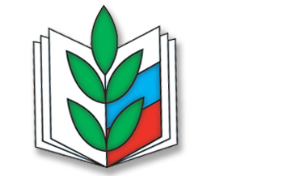 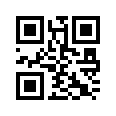 670001, Республика Бурятия, г. Улан-Удэ,  ул. Коммунистическая, д.49тел/факс 8 (3012) 21-03-95; 21-61-43 e-mail: 03@broprof.ru, сайт: www.broprof.ruУважаемык коллеги!Направляем Соглашение о внесении изменений и дополнений в Отраслевое соглашение по организациям сферы образования Республики Бурятия на 2019 – 2021г.г. (Соглашение зарегистрировано 23.01.2020г., регистрационный номер №208). Приложение на 11л. 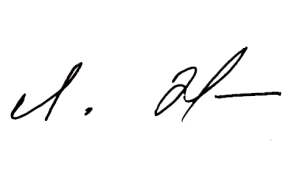  Председатель  						         Л.Д. Жанаева